Технологическая карта создания аппликации «Осеннее дерево»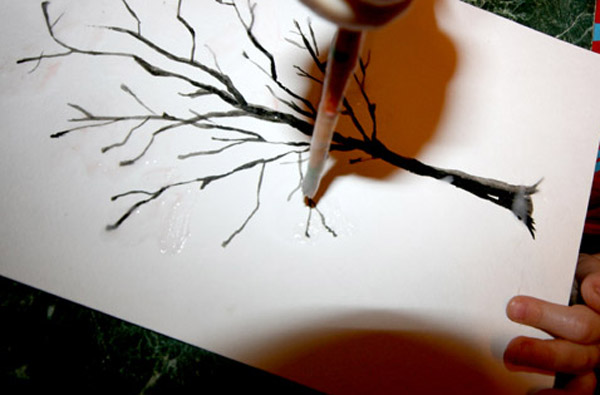 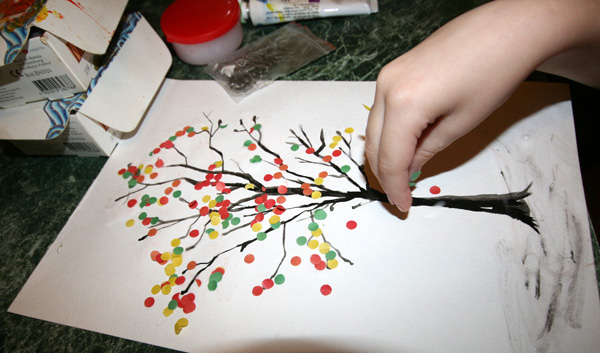 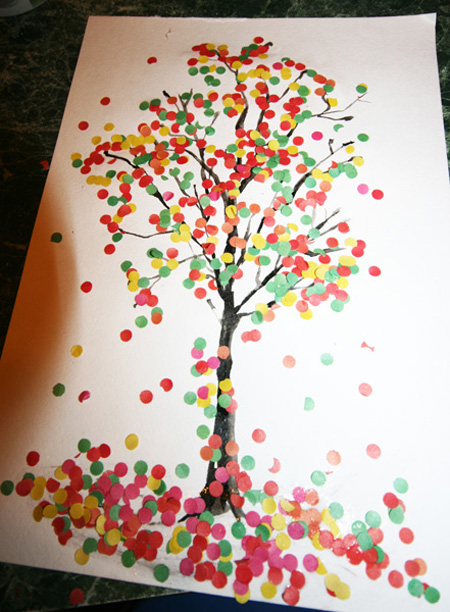 Материалы: шаблон дерева, клей ПВА, кисть для клея, разноцветное конфетти зеленого, желтого, оранжевого и красного цвета.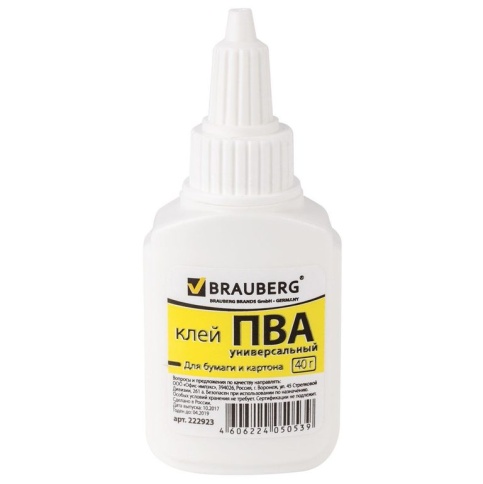 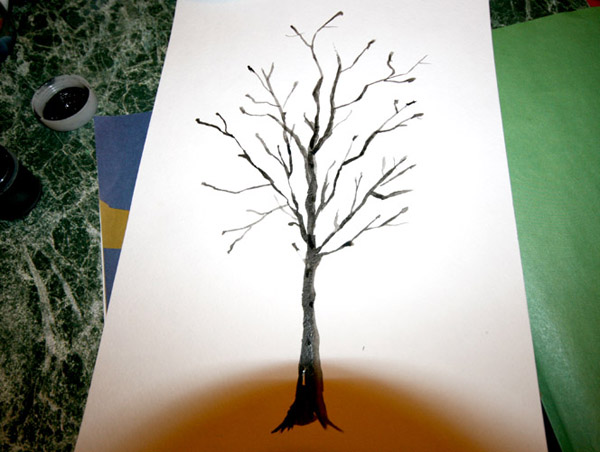 